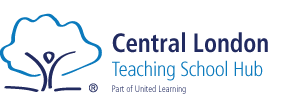 For Headteacher completion only:For Appropriate Body completion only:ECT’s name:Mentor’s name:Induction tutor:School name:Action plan start date: Action plan end date:ObjectivesLink to the TSs.Success criteriaHow will you know the ECT has achieved the objective?Support                                         put in place.Actions                                                        to be taken and by whom.Review Date Review commentsInclude a RAG rating.Teaching Standard ___Teaching Standard ___Teaching Standard ___Review of action planReview of action planReview of action plan The ECT has made rapid progress and no long needs support. The ECT needs further support. The ECT has made rapid progress and no long needs support. The ECT needs further support. The ECT has made rapid progress and no long needs support. The ECT needs further support.Signed ITReview date:Signed ECTReview date:Signed by the induction tutorSigned by mentor Signed by ECT Name of HeadteacherSummary of action taken by the Appropriate Body: